References:Black, Frederick. Jamaica Bay: A History, Gateway National Recreation Area New York, New Jersey. Division of Cultural Resources North Atlantic Regional Office National Park Service U.S. Department of Interior. Washington, D.C., 1981East River Estuary Guide, East River Community Recreation and Education on the Water, City Parks Foundation, 2011Kurlansky, Mark. The Big Oyster History. Random House Trade Paperbacks. New York, NY. 2007National Parks Services Adventures Program, 10/20/2006U S Department of the Interior National Park Service, Dead Horse Bay Self-Guided Teacher Packet, Gateway National Recreation Area Jamaica Bay Unit New YorkResources:www.dec.ny.govhttp://www.cleanoceanaction.orghttp://games.noaa.gov/oscar/welcome.htmlhttp://estuaries.noaa.gov/ScienceData/Home.aspxhttp://www.harborestuary.org/pdf/teachersguide.pdfhttp://nynjbaykeeper.org/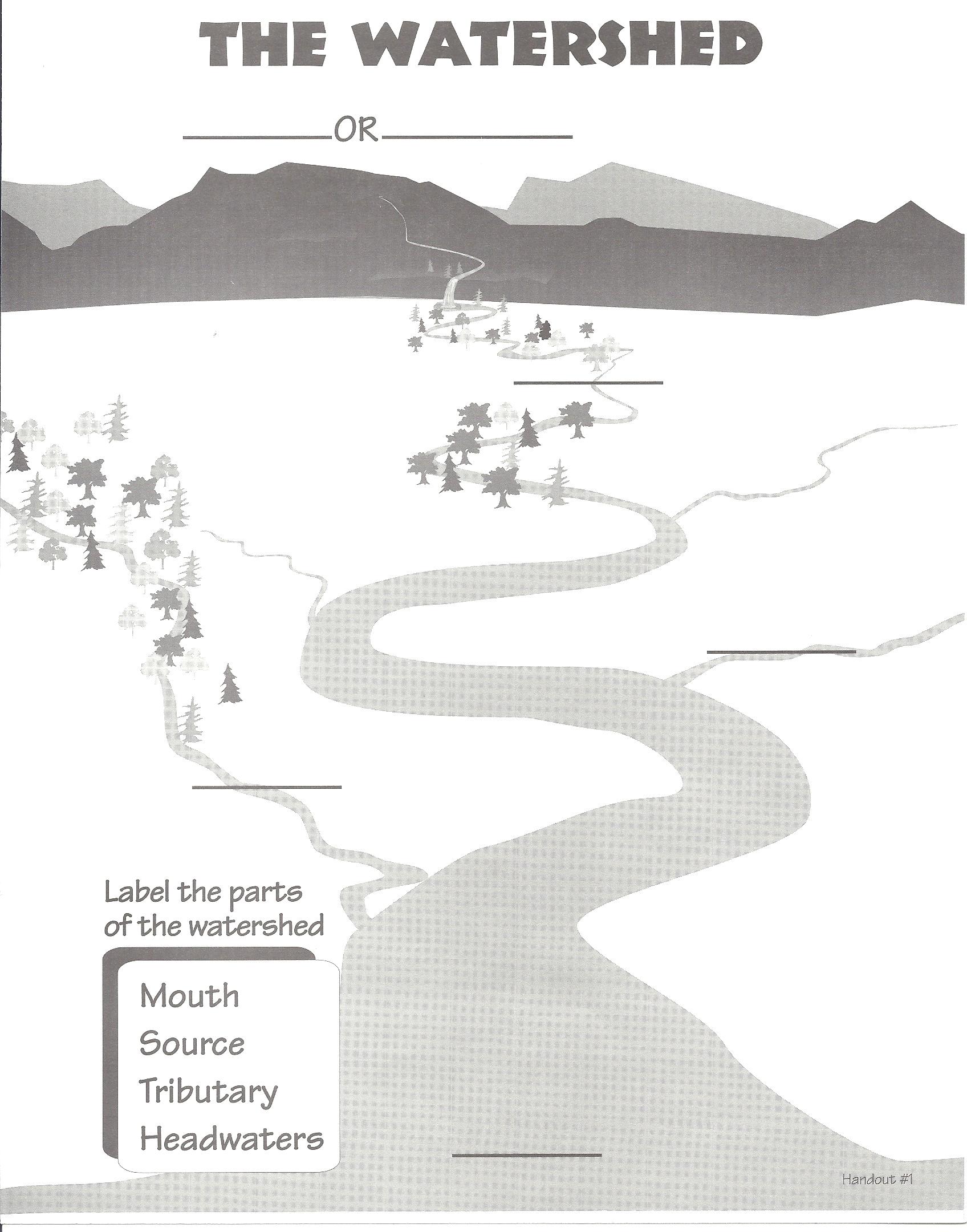 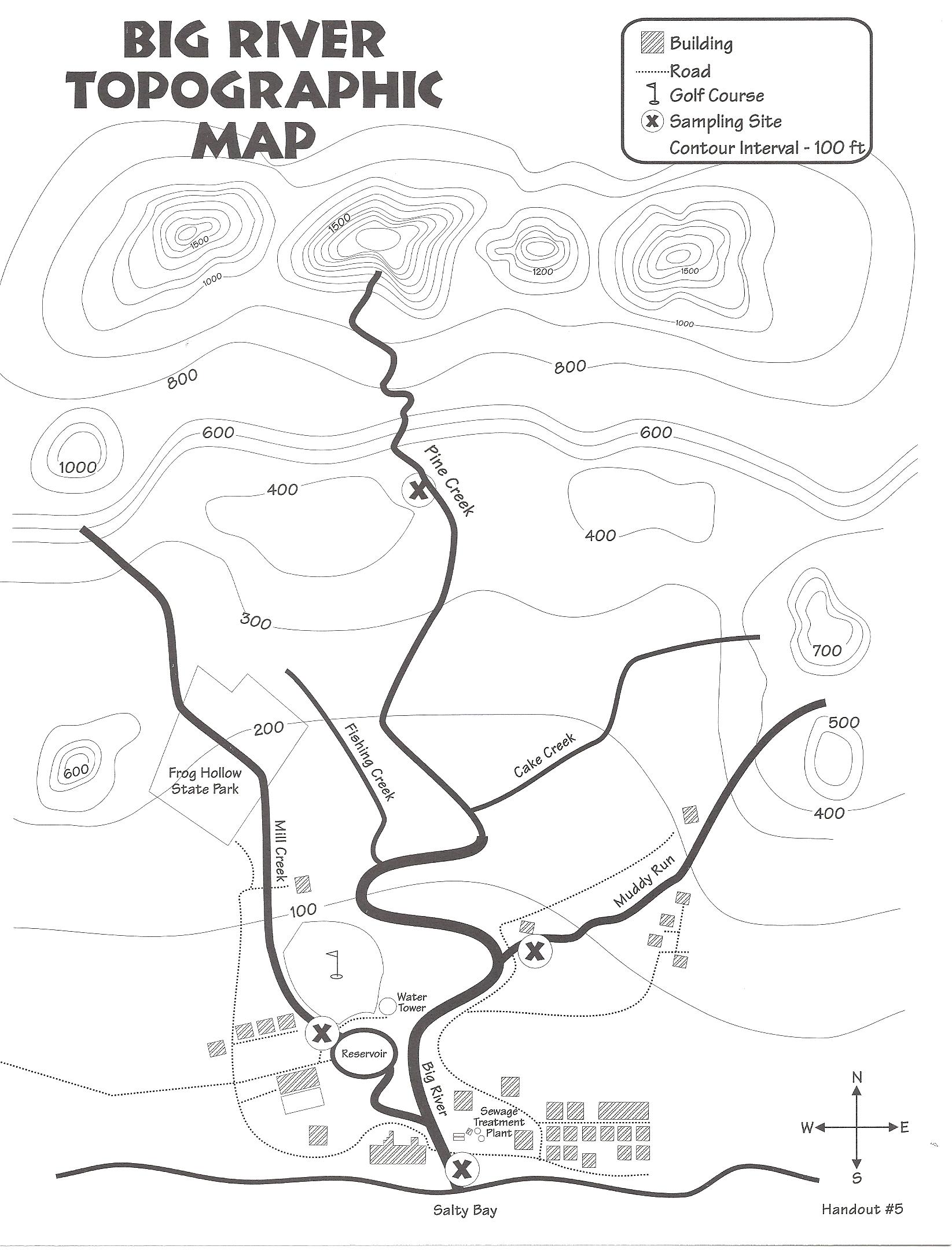 Jamaica Bay Water Quality Data SheetLocation: ___________________________________	Date: ________________	Time: _________________Name of Observer: _______________________________________________________________________________Current Weather Conditions: ______________________________________________________________________________________________________________________________________________________________________________________________________________________________________________________________________________________________________Current Air Temperature: ______________________oCWeather Conditions Last Two Days: ______________________________________________________________________________________________________________________________________________________________________________________________________________________________________________________________________________________________________Observations:________________________________________________________________________________________________________________________________________________________________________________________________________________________________________________________________________________________________________________________________________________________________________________________________________Jamaica Bay Water Quality Data SheetLocation: ___________________________________	Date: ________________	Time: _________________Name of Observer: _______________________________________________________________________________Current Weather Conditions: ______________________________________________________________________________________________________________________________________________________________________________________________________________________________________________________________________________________________________Current Air Temperature: ______________________oCWeather Conditions Last Two Days: ______________________________________________________________________________________________________________________________________________________________________________________________________________________________________________________________________________________________________Observations:________________________________________________________________________________________________________________________________________________________________________________________________________________________________________________________________________________________________________________________________________________________________________________________________________Jamaica Bay Water Quality Data SheetLocation: ___________________________________	Date: ________________	Time: _________________Name of Observer: _______________________________________________________________________________Current Weather Conditions: ______________________________________________________________________________________________________________________________________________________________________________________________________________________________________________________________________________________________________Current Air Temperature: ______________________oCWeather Conditions Last Two Days: ______________________________________________________________________________________________________________________________________________________________________________________________________________________________________________________________________________________________________Observations:________________________________________________________________________________________________________________________________________________________________________________________________________________________________________________________________________________________________________________________________________________________________________________________________________Jamaica Bay Water Quality Data SheetLocation: ___________________________________	Date: ________________	Time: _________________Name of Observer: _______________________________________________________________________________Current Weather Conditions: ______________________________________________________________________________________________________________________________________________________________________________________________________________________________________________________________________________________________________Current Air Temperature: ______________________oCWeather Conditions Last Two Days: ______________________________________________________________________________________________________________________________________________________________________________________________________________________________________________________________________________________________________Observations:________________________________________________________________________________________________________________________________________________________________________________________________________________________________________________________________________________________________________________________________________________________________________________________________________Jamaica Bay Water Quality Data SheetLocation: ___________________________________	Date: ________________	Time: _________________Name of Observer: _______________________________________________________________________________Current Weather Conditions: ______________________________________________________________________________________________________________________________________________________________________________________________________________________________________________________________________________________________________Current Air Temperature: ______________________oCWeather Conditions Last Two Days: ______________________________________________________________________________________________________________________________________________________________________________________________________________________________________________________________________________________________________Observations:________________________________________________________________________________________________________________________________________________________________________________________________________________________________________________________________________________________________________________________________________________________________________________________________________Jamaica Bay Identification ChartPlants: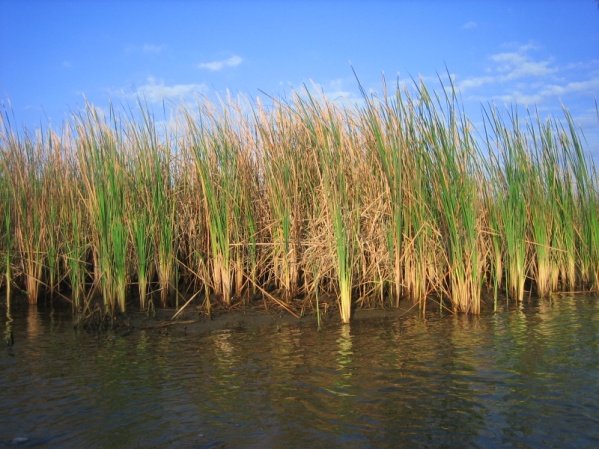 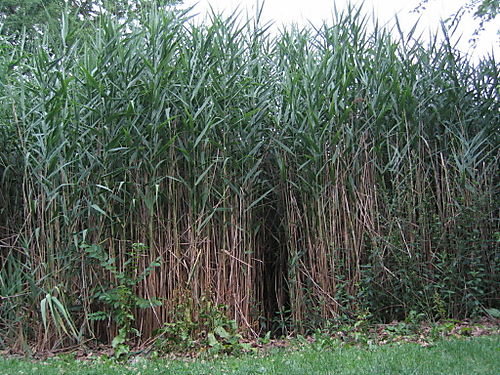 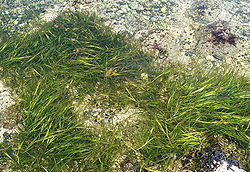 Phragmities								Eel Grass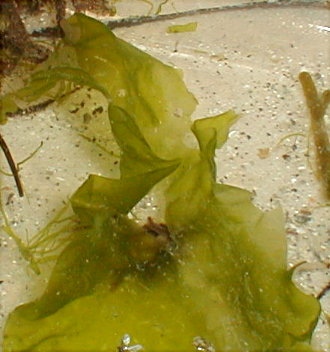 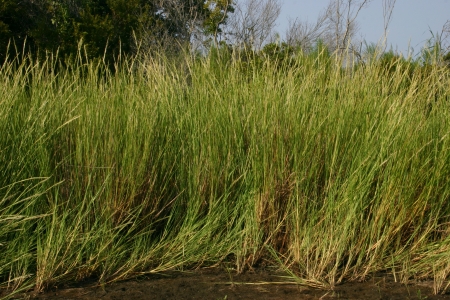 	Sea Lettuce									SpartinaShoreline: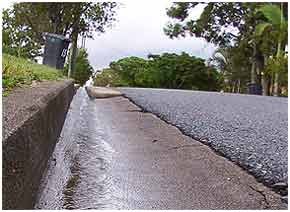 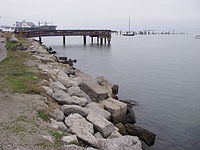 			Impervious Surface							Rip Rap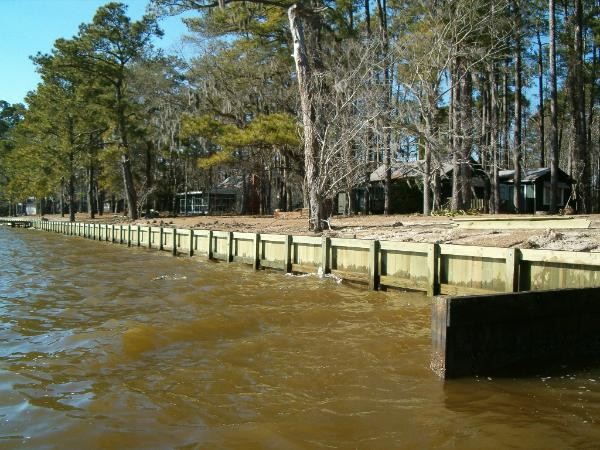 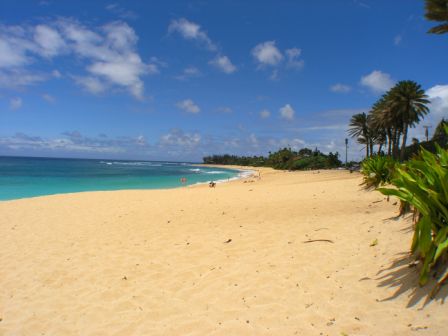 				Bulkhead								BeachDesired ResultsDesired ResultsEstablished Goals: NGSS:LS2.A: Interdependent Relationships in Ecosystems Organisms, and populations of organisms, are dependent on their environmental interactions both with other living things and with nonliving factors. (MS-LS2-1)LS2.C: Ecosystem Dynamics, Functioning, and Resilience Ecosystems are dynamic in nature; their characteristics can vary over time. Disruptions to any physical or biological component of an ecosystem can lead to shifts in all its populations. (MS-LS2-4)Biodiversity describes the variety of species found in Earth’s terrestrial and oceanic ecosystems. The completeness or integrity of an ecosystem’s biodiversity is often used as a measure of its health. (MS-LS2-5)LS4.D: Biodiversity and HumansChanges in biodiversity can influence humans’ resources, such as food, energy, and medicines, as well as ecosystem services that humans rely on—for example, water purification and recycling. (secondary to MS-LS2-5)ETS1.B: Developing Possible Solutions There are systematic processes for evaluating solutions with respect to how well they meet the criteria and constraints of a problem. (secondary to MS-LS2-5) NYS Core Science Standards: Living Environment Key Idea 7: Human decisions and activities have had a profound impact on the physical and living environment.The Physical Setting Key Idea 4: Energy exists in many forms, and when these forms change energy is conserved.Common Core:RST1.6-8: Cite specific textual evidence to support analysis of science and technical texts.WHST1.6-8: Write arguments to support claims in an analysis of substantive topics or texts using valid reasoning and relevant and sufficient evidence.Established Goals: NGSS:LS2.A: Interdependent Relationships in Ecosystems Organisms, and populations of organisms, are dependent on their environmental interactions both with other living things and with nonliving factors. (MS-LS2-1)LS2.C: Ecosystem Dynamics, Functioning, and Resilience Ecosystems are dynamic in nature; their characteristics can vary over time. Disruptions to any physical or biological component of an ecosystem can lead to shifts in all its populations. (MS-LS2-4)Biodiversity describes the variety of species found in Earth’s terrestrial and oceanic ecosystems. The completeness or integrity of an ecosystem’s biodiversity is often used as a measure of its health. (MS-LS2-5)LS4.D: Biodiversity and HumansChanges in biodiversity can influence humans’ resources, such as food, energy, and medicines, as well as ecosystem services that humans rely on—for example, water purification and recycling. (secondary to MS-LS2-5)ETS1.B: Developing Possible Solutions There are systematic processes for evaluating solutions with respect to how well they meet the criteria and constraints of a problem. (secondary to MS-LS2-5) NYS Core Science Standards: Living Environment Key Idea 7: Human decisions and activities have had a profound impact on the physical and living environment.The Physical Setting Key Idea 4: Energy exists in many forms, and when these forms change energy is conserved.Common Core:RST1.6-8: Cite specific textual evidence to support analysis of science and technical texts.WHST1.6-8: Write arguments to support claims in an analysis of substantive topics or texts using valid reasoning and relevant and sufficient evidence.Major Understandings:The environment may contain dangerous levels of substances (pollutants) that are harmful to organisms. Therefore, the good health of environments and individuals requires the monitoring of soil, air, and water, and taking steps to keep them safe.Since the Industrial Revolution, human activities have resulted in major pollution of air, water, and soil. Pollution has cumulative ecological effects such as acid rain, global warming, or ozone depletion. The survival of living things on our planet depends on the conservation and protection of Earth’s resources.Essential ( Questions):How does human consumption of resources impact the environment and our health?What responsibilities do we have, as individuals, for environmental stewardship?Students will know:The biotic and aboitic factors in an ecosystemThe different water quality indicators.Water is an important resource.All water on the planet is constantly moving.The area of land that the water flowed through is called the watershed. Students will be able to:Identify the various water sources associated with the NY/NJ Harbor.Compare historical and current maps of Jamaica Bay.Demonstrate proper use of water collation and testing equipment.Assessment EvidenceAssessment EvidencePerformance Task(s):Students will choose one of the following:Contact environmental groups currently involved in conservation effortsContact scientist about ongoing research being conducted in Jamaica bayWrite a article for the school website or newsletterCreate a visual log about what is happening in Jamaica BayVideoStill picturesDrawingsOther Evidence:LaMotte/Stroud Watershed worksheet and Big River Topographic MapCrumbled paper watershed model reflectionCompleted data collection sheetField Journal (see ample at Department of Environmental Conservation http://www.dec.ny.gov/education/72444.html) Post-trip reflectionLearning PlanLearning PlanAdvanced Preparation:Site visit to water testing locationGather historical maps and information about Jamaica BayRewrite the historical focus and natural resource information in the Dead Horse Bay Teacher Packet to make in site specific.Divided students into groups of four, assigning each group a water quality test.Materials:Historical maps NY/NJ EstuaryCurrent Maps NY/NJ EstuaryBig River Topographic Map Activity from the LaMotte/Stroud Watershed Tour KitCopy paperWater soluble markersSpray BottlesData collection sheetsWater testing equipment (enough for classroom practice and three field tests)Water sample for classroomStudent research material: Water quality test directionsWater quality test informationHistory of siteNatural resource informationCameras (still and video)WadersPre-trip Activities:Do Now/Motivation/Engagement: List as many bodies of water as you can.Working as a class, list the different types of bodies of water with simple definitions.Focus on the types of water students will be visiting (estuary, salt marsh, beach)Working in a group of four, give students current map of NY Harbor/Jamaica Bay.  Students will identify the different water typesStudents will locate various points of interest on the map, including the location they will be collecting dataStudents compare historical maps of location to current map.Identify the changes and the implications to the eco-systemReading about Dead Horse Bay from Gateway Dead Horse Bay Self-Guided Teacher PacketJamaica Bay Wetlands Area, 1924-1999 graph and questions from NPS Adventures Program 10/20/2006Read Aloud – The preface of The Big Oyster, by MarkKurlanskyUse the reading as the basis of a class discussion on the human impact on the NY/NJ estuaryWhat information was the author trying to convey?How does the history of the oyster give us clues to the larger picture in the estuary?What were the causes of the decline of the estuary?What role does the oyster play in the ecosystem and what happened once they were gone?Understanding the relationship between the watershed and the water.What is a watershed?Discuss the definition of a watershed.Big River Topographic Map Activity from the LaMotte/Stroud Watershed Tour KitStudents will identify the parts of a watershed, the contour interval, highest elevation, the tributaries, and the effect of pollution on the ecosystemCrumpled paper watershed modelhttp://www.omsi.edu/sites/all/FTP/files/expeditionnw/4.E.1.Crumple.pdf Students write a reflection on how their choices effected the water qualityWater quality testing  -(Jigsaw/guided reading)Divide students into testing groups pHDissolved oxygen & oxygen % saturationNitratePhosphateSalinityTurbidityTemperatureEach group will get reading about their testOn chart paper answer three questionsWhat is being tested?Why is it important?What are the implications if amount are higher or lower than optimal amounts?Students will share out findings to class.Groups will practice using testing equipmentTrip:Students explore location, recording observations:Using field guides, students identify different plants and animalsWritten notes, drawings, still pictures, videoTeacher enters water for collectionStudents, in assigned groups, conduct water testing (Three trials)Each group will record data on data collection sheetResults will be shared Trip reflectionWhat do your results indicate about the current condition of Jamaica bay?What did you observe that could have an impact on the water quality in the Jamaica Bay?What could you do to help conservation efforts?Post-Trip AssessmentStudents will choose one of the performance Tasks in order to answer the key questionsHow has urbanization of Brooklyn affected the ecosystem in Jamaica Bay?Why is it important to preserve Jamaica Bay?What could you do to help conservation efforts?Advanced Preparation:Site visit to water testing locationGather historical maps and information about Jamaica BayRewrite the historical focus and natural resource information in the Dead Horse Bay Teacher Packet to make in site specific.Divided students into groups of four, assigning each group a water quality test.Materials:Historical maps NY/NJ EstuaryCurrent Maps NY/NJ EstuaryBig River Topographic Map Activity from the LaMotte/Stroud Watershed Tour KitCopy paperWater soluble markersSpray BottlesData collection sheetsWater testing equipment (enough for classroom practice and three field tests)Water sample for classroomStudent research material: Water quality test directionsWater quality test informationHistory of siteNatural resource informationCameras (still and video)WadersPre-trip Activities:Do Now/Motivation/Engagement: List as many bodies of water as you can.Working as a class, list the different types of bodies of water with simple definitions.Focus on the types of water students will be visiting (estuary, salt marsh, beach)Working in a group of four, give students current map of NY Harbor/Jamaica Bay.  Students will identify the different water typesStudents will locate various points of interest on the map, including the location they will be collecting dataStudents compare historical maps of location to current map.Identify the changes and the implications to the eco-systemReading about Dead Horse Bay from Gateway Dead Horse Bay Self-Guided Teacher PacketJamaica Bay Wetlands Area, 1924-1999 graph and questions from NPS Adventures Program 10/20/2006Read Aloud – The preface of The Big Oyster, by MarkKurlanskyUse the reading as the basis of a class discussion on the human impact on the NY/NJ estuaryWhat information was the author trying to convey?How does the history of the oyster give us clues to the larger picture in the estuary?What were the causes of the decline of the estuary?What role does the oyster play in the ecosystem and what happened once they were gone?Understanding the relationship between the watershed and the water.What is a watershed?Discuss the definition of a watershed.Big River Topographic Map Activity from the LaMotte/Stroud Watershed Tour KitStudents will identify the parts of a watershed, the contour interval, highest elevation, the tributaries, and the effect of pollution on the ecosystemCrumpled paper watershed modelhttp://www.omsi.edu/sites/all/FTP/files/expeditionnw/4.E.1.Crumple.pdf Students write a reflection on how their choices effected the water qualityWater quality testing  -(Jigsaw/guided reading)Divide students into testing groups pHDissolved oxygen & oxygen % saturationNitratePhosphateSalinityTurbidityTemperatureEach group will get reading about their testOn chart paper answer three questionsWhat is being tested?Why is it important?What are the implications if amount are higher or lower than optimal amounts?Students will share out findings to class.Groups will practice using testing equipmentTrip:Students explore location, recording observations:Using field guides, students identify different plants and animalsWritten notes, drawings, still pictures, videoTeacher enters water for collectionStudents, in assigned groups, conduct water testing (Three trials)Each group will record data on data collection sheetResults will be shared Trip reflectionWhat do your results indicate about the current condition of Jamaica bay?What did you observe that could have an impact on the water quality in the Jamaica Bay?What could you do to help conservation efforts?Post-Trip AssessmentStudents will choose one of the performance Tasks in order to answer the key questionsHow has urbanization of Brooklyn affected the ecosystem in Jamaica Bay?Why is it important to preserve Jamaica Bay?What could you do to help conservation efforts?TestTrial 1Trial 2Trial 3AverageWater TemperatureDissolve OxygenOxygen % SaturationpHNitratePhosphateSalinityTurbidityTestTrial 1Trial 2Trial 3AverageWater TemperatureTurbidityTestTrial 1Trial 2Trial 3AverageDissolve OxygenOxygen % SaturationTestTrial 1Trial 2Trial 3AveragepHTestTrial 1Trial 2Trial 3AverageSalinity